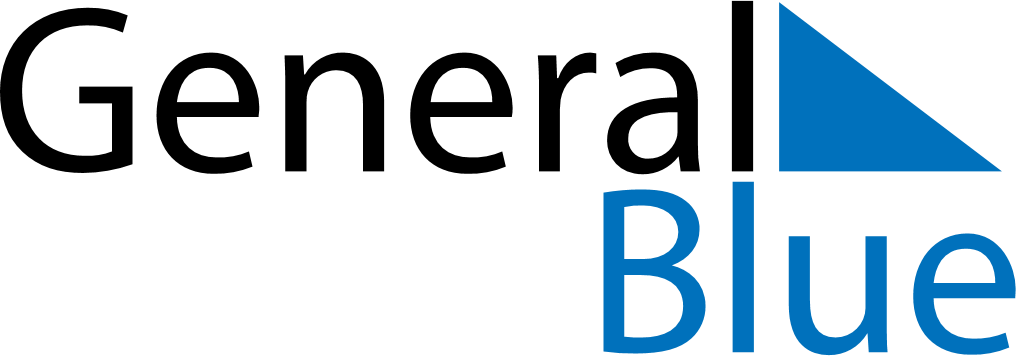 August 2022August 2022August 2022UruguayUruguayMONTUEWEDTHUFRISATSUN12345678910111213141516171819202122232425262728Independence Day293031